９月長崎歴史文化協会行事ご案内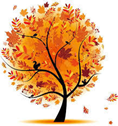 　今年は梅雨明け後猛暑が連日続き、お盆を過ぎても残暑とは言えないような暑さが続いていますが、皆様お元気でお過ごしでしょうか。歴文の夏休みも終わり、9月3日より「歴文長崎学講座」と「下記講座」も再開致します！どうぞお出かけください！○長崎学講座(No.562～563)と健康小話(片伯部先生)　毎週月曜日　午前10時半より3日・10日3日 第１回「戦災復興事業による都市の変化」　　　　　　　　　　岡林 隆敏10日 第２回「明治維新150年から見た長崎市の歴史」　　　　　　岡林 隆敏 ＊17日は「敬老の日」、24日は「秋分の日の振替休日」（祝）でお休みです。○９月行事案内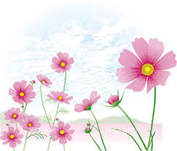 ・古文書を読む会 ( 4日,18日)10:30～・水曜懇話会     (毎週水曜日)13:30～・長崎歴文茶話会 (14日,28日)14:00～○光源寺・長崎ばなし(第29回～長崎くんち話～）30日(日)午前10時半　講師：越中哲也(会費不要・自由参加）